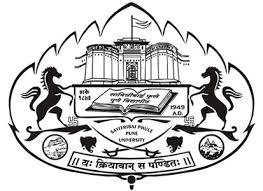 Department of BiotechnologySavitribai Phule Pune University GAT-B Admission Notification for two years M. Sc. Biotechnology Programme 2020-2022Total approved seats: 30 (including EWS)Eligibility: Any science graduate with GAT-B qualified score (2020)Reservation: As per GOI-policyFee structure: As per SPPU, PuneAdmission Schedule: The schedule of the admission will be as per Regional Centre of Biotechnology (RCB) guideline (See Annexure II of RCB)Online Application: The GAT-B qualified students interested to join M. Sc Biotechnology at SPPU should apply through online linkhttps://docs.google.com/forms/d/e/1FAIpQLSe-o9BKD0Vt3XqCGGPx-8U5DG-EXMRs-3e6POajzimilSXi_w/viewform?usp=sf_linkFor any query please contact Dr. Rajendra Patil:  7875136344                                          Dr. Mrs. Smriti Mittal: 9850858073